МУНИЦИПАЛЬНОЕ  КАЗЕННОЕ  ОБЩЕОБРАЗОВАТЕЛЬНОЕ  УЧРЕЖДЕНИЕ  «КАЛИНИНАУЛЬСКАЯ  СРЕДНЯЯ  ОБЩЕОБРАЗОВАТЕЛЬНАЯ  ШКОЛА  ИМЕНИ  ГЕРОЯ  РОССИИ  ГАЙИРХАНОВА М.М.»_____________________________________________________________________________________368157 с. Калининаул,                                                                       тел. 8(989)4793735Казбековский район, Р.Д.                                                           e-mail: kalininaulsosh@mail.ru    На основании письма МИНОБР и науки РД  06-8164/01-18/20  от 21.09.2020г., приказа по школе № 44/2 от 22.09.2020г., в целях повышения безопасности движения на  дорогах ,сокращения  количества детей,  подростков и молодёжи, пострадавших в результате дорожно-транспортных происшествий 23 сентября в МКОУ «Калининаульская СОШ им.Героя России Гайирханова М.М»   был объявлен «Единым днём безопасности дорожного движения» В рамках «Единого дня БДД» в МКОУ «Калининаульская СОШ им.Героя России Гайирханова М.М» классными руководителями , педагогами –организаторами были проведены следующие мероприятия:  -флешмоб, акции,беседы, тренинги, инструктажи,  игры по безопасному поведению во дворах, на улицах села, в транспорте; -викторина по правилам дорожного движения;- выступление агитбригады ЮИД;-распространение памяток с правилами поведения на дорогах.(фото приложены)Для проведения мероприятий были использованы материалы размещённые на порталах «Дорога без опасности» и «Город дорог»Зам.директора по ВР  Ильясханова М.И.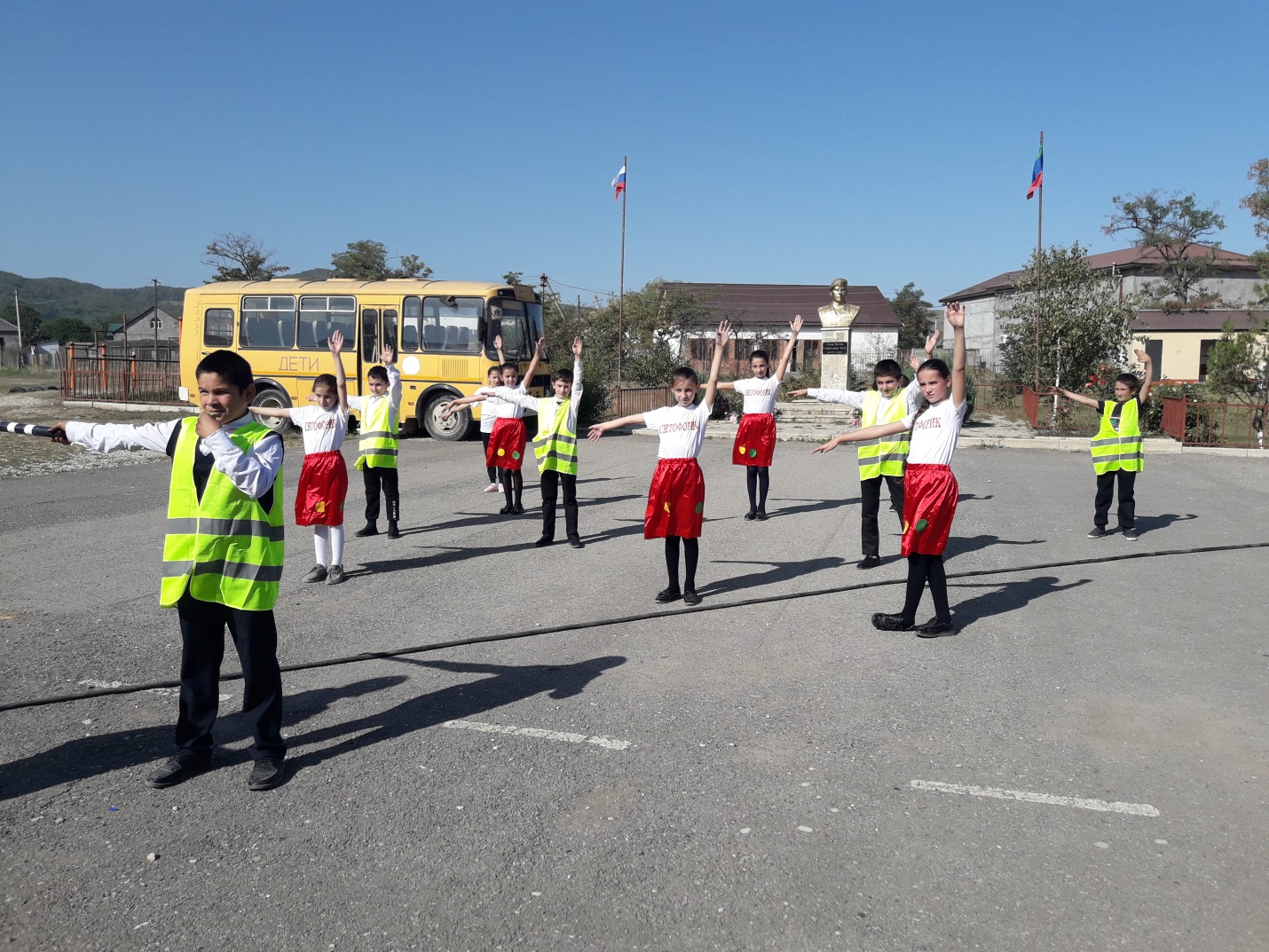 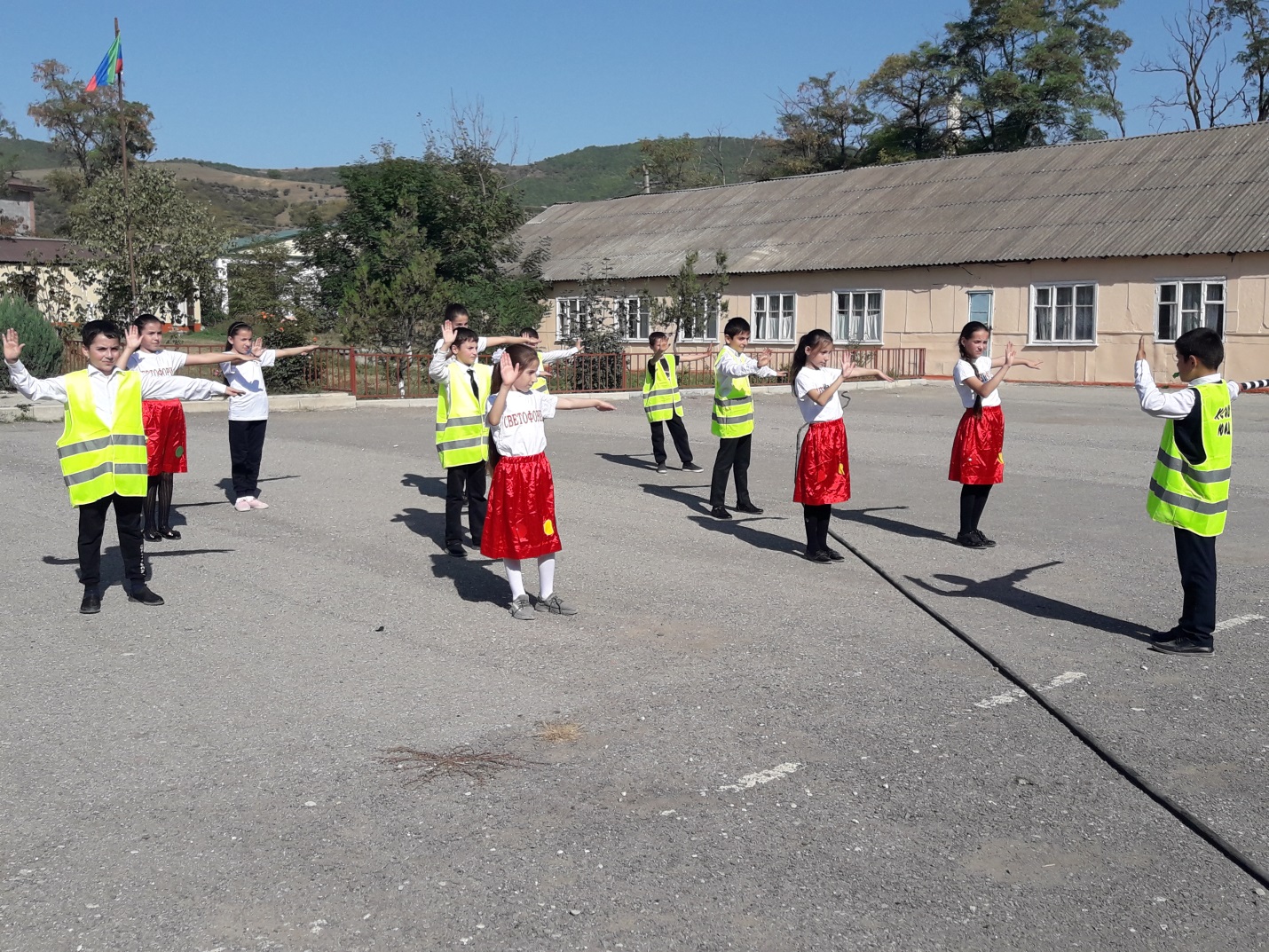 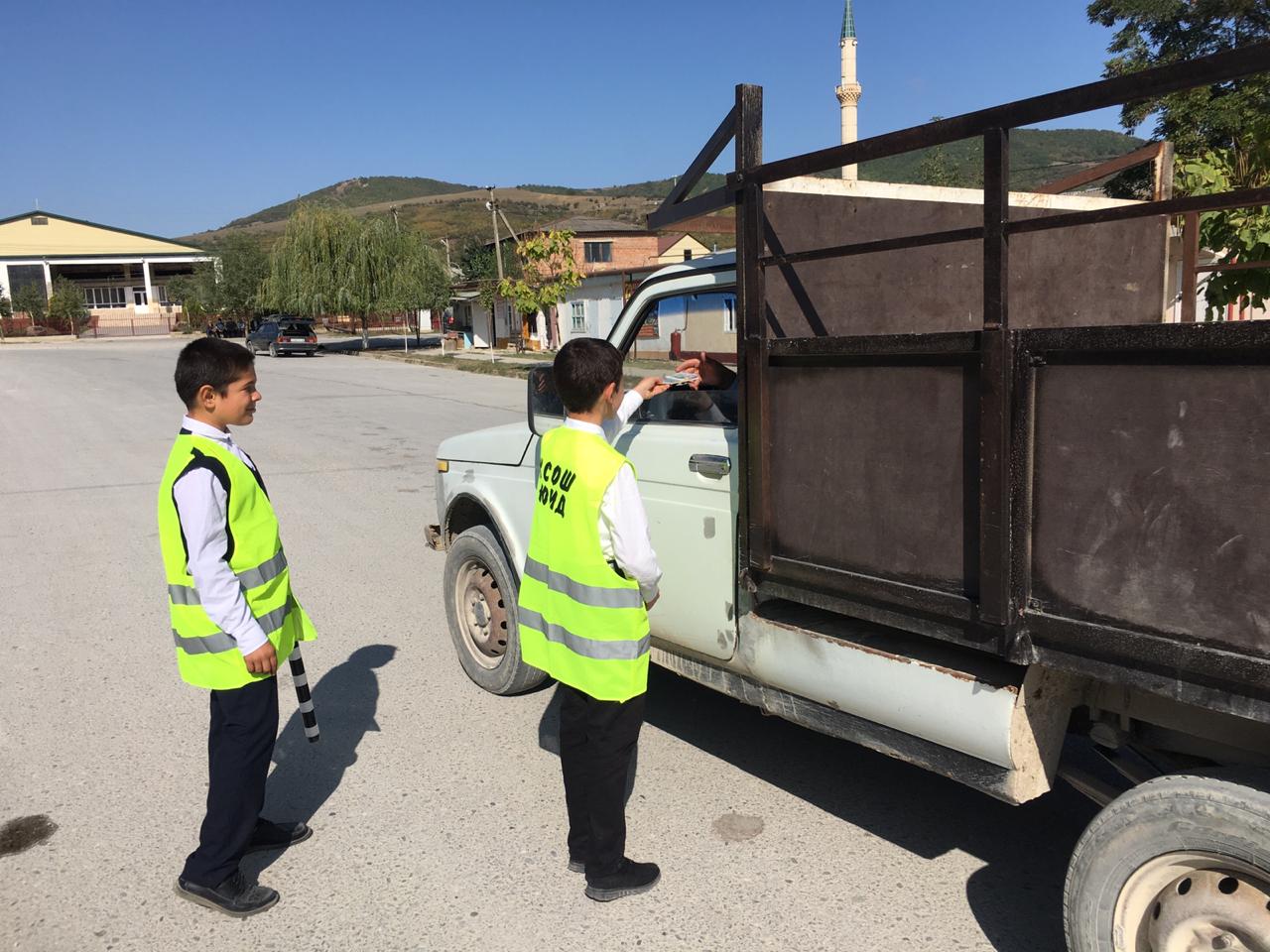 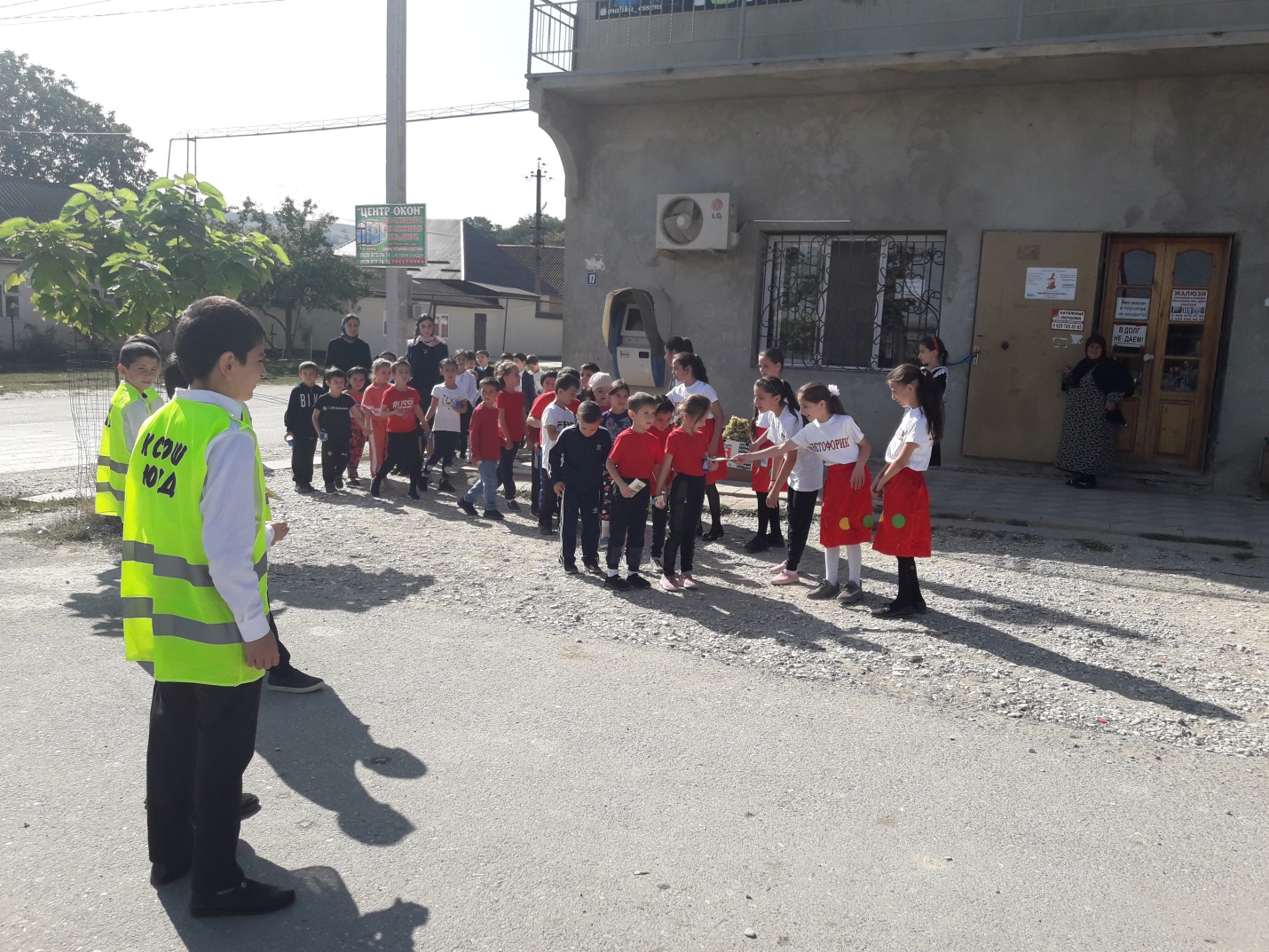 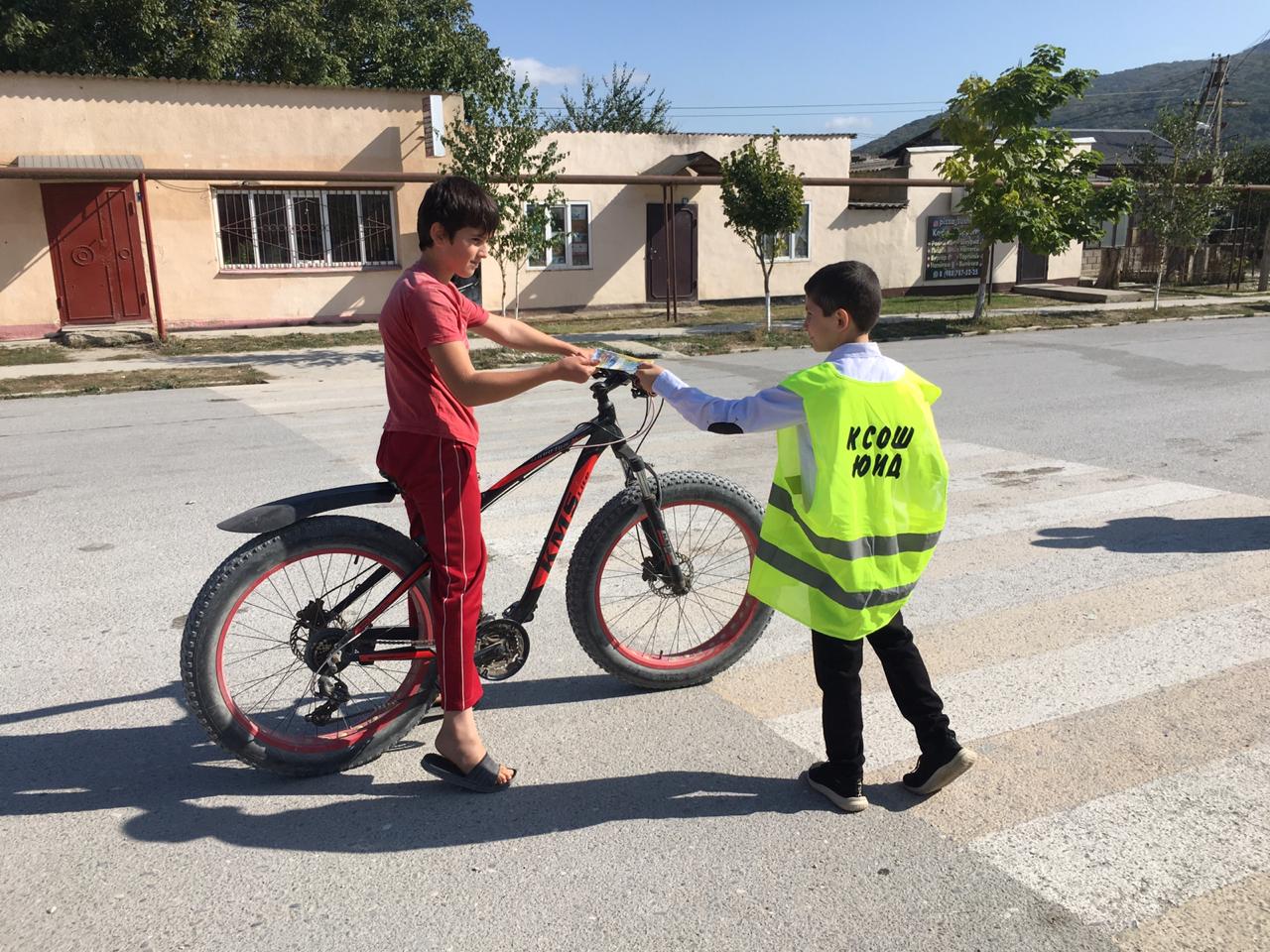 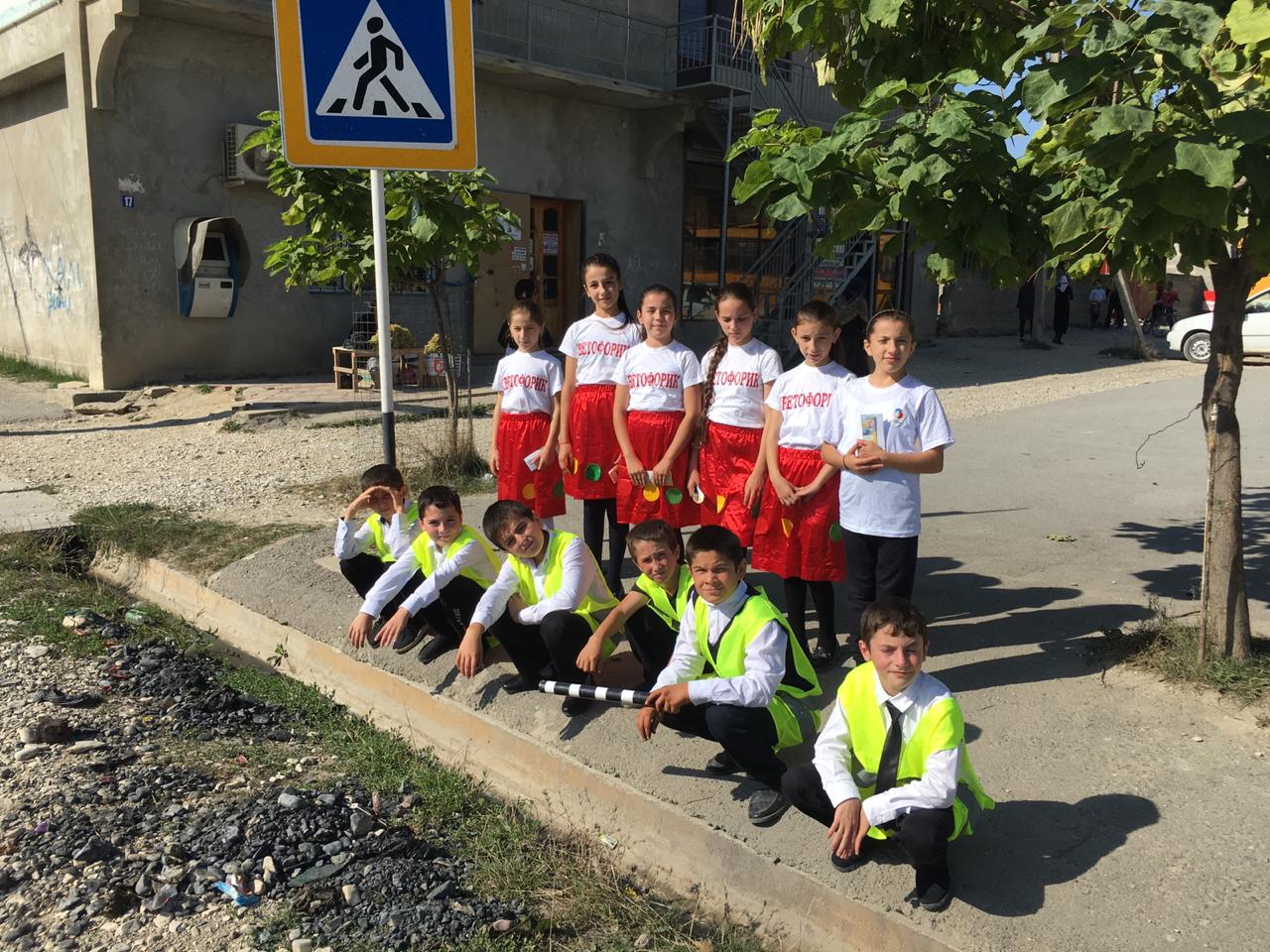 